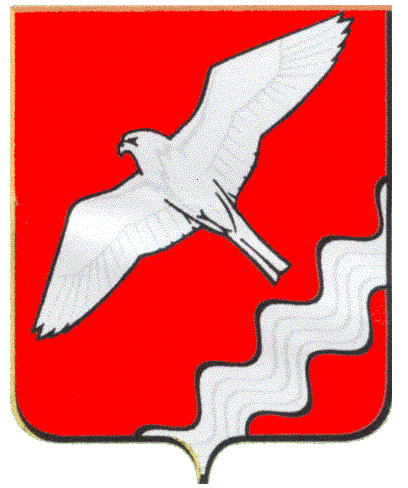 АДМИНИСТРАЦИЯ МУНИЦИПАЛЬНОГО ОБРАЗОВАНИЯ КРАСНОУФИМСКИЙ ОКРУГПОСТАНОВЛЕНИЕот 04.07.2016 г. № 546 г. КрасноуфимскВ соответствии с Жилищным кодексом Российской Федерации, Федеральным законом от 27 июля 2010 г. № 210-ФЗ «Об организации предоставления государственных и муниципальных услуг», Федеральным законом от 06 октября 2003 года N 131-ФЗ «Об общих принципах организации местного самоуправления в Российской Федерации»,Указом Губернатора Свердловской области от 27.07.2012 г. № 584-УГ «О реализации Указов Президента Российской Федерации от 7 мая 2012 года», в целях соблюдения норм Федерального закона от 01 декабря 2014 года № 419-ФЗ «О внесении изменений в отдельные законодательные акты Российской Федерации по вопросам социальной защиты инвалидов в связи с ратификацией Конвенции о правах инвалидов»,руководствуясь статьями 28, 31 Устава Муниципального образования Красноуфимский округПОСТАНОВЛЯЮ:1. Внести в Административный регламент муниципальной услуги «Выдача документов (единого жилищного документа, копии финансово-лицевого счета, выписки из домовой книги, карточки учета собственника жилого помещения, справок и иных документов) в Муниципальном образовании Красноуфимский округ», утвержденный постановлением Администрации МО Красноуфимский округ от 24.07.2014 г. № 1027 «Об утверждении административного регламента по предоставлению муниципальной услуги «Выдача документов (единого жилищного документа, копии финансово-лицевого счета, выписки издомовой книги, карточки учета собственника жилого помещения, справок и иных документов) в Муниципальном образовании Красноуфимский округ» следующие изменения: 1.1. Пункт 1.3. Раздела 1. «Общие положения» дополнить текстом следующего содержания:«- Федеральный закон от 24 ноября 1995 года №181-ФЗ «О социальной защите инвалидов в Российской Федерации»;- Федеральный закон от 01 декабря 2014 года №419-ФЗ «О внесении изменений в отдельные законодательные акты Российской Федерации по вопросам социальной защиты инвалидов в связи с ратификацией Конвенции о правах инвалидов».»1.2. В пункте 1.3. Раздела 1. «Общие положения» исключить текст следующего содержания:«- Федеральный закон от 02.05.2006 №59-ФЗ «О порядке рассмотрения обращений граждан Российской Федерации» (Собрание законодательства Российской Федерации, 08.05.2006, №19, ст.2060);- Федеральный закон от 30.10.2006 г. № 59-ФЗ «О порядке рассмотрения обращений граждан Российской Федерации»;»1.3. Пункт 2.12. Раздела 2. «Стандарт предоставления муниципальной услуги» дополнить текстом следующего содержания:«В помещении, в котором предоставляется услуга,обеспечивается создание инвалидам следующих условий доступности в соответствии с требованиями, установленными законодательными и иными нормативными правовыми актами:- возможность беспрепятственного входа в помещение Отдела ЖКХи выхода из него;- возможность самостоятельного передвижения по территории здания, в целях доступа к месту предоставления муниципальной услуги, в том числе с помощью работников, предоставляющих услуги;- возможность посадки в транспортное средство и высадки из него перед входом в здание Администрации, при необходимости, с помощью работников, предоставляющих услуги;- сопровождение инвалидов, имеющих стойкие нарушения функции зрения и самостоятельного передвижения по территории здания, в котором предоставляется услуга;- надлежащее размещение носителей информации, необходимой для обеспечения беспрепятственного доступа инвалидов в помещение и муниципальной услуги, с учетом ограничений их жизнедеятельности;- обеспечение допуска в помещение, в котором предоставляется муниципальная услуга, собаки-проводника при наличии документа, подтверждающего ее специальное обучение;- содействие инвалиду при входе в помещениеи выходе из него, информирование инвалида о доступных маршрутах общественного транспорта;	- предоставление инвалидам возможности получения муниципальной услуги в электронном виде с учетом ограничений их жизнедеятельности;	- оказание инвалидам помощи необходимой в преодолении барьеров, мешающих получению ими услуг наравне с другими лицами.»2.Настоящее постановление разместить на официальном сайте Муниципального образования Красноуфимский округ.3.Опубликовать настоящее постановление в газете «Вперед».4. Контроль над исполнением настоящего постановления возложить на заместителя главы Администрации Муниципального образования Красноуфимский округ по строительству и ЖКХ Д.А. Петухова.ГлаваАдминистрацииМуниципального образованияКрасноуфимский округ							       В.Е. КолосовО внесении изменений в Административный регламент муниципальной услуги «Выдача документов (единого жилищного документа, копии финансово-лицевого счета, выписки из домовой книги, карточки  учета  собственника жилого помещения, справок и  иных документов) в Муниципальном образованииКрасноуфимский округ»